South KoreaSouth KoreaSouth KoreaMay 2029May 2029May 2029May 2029MondayTuesdayWednesdayThursdayFridaySaturdaySunday123456Children’s Day7891011121314151617181920Buddha’s Birthday2122232425262728293031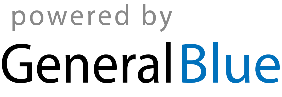 